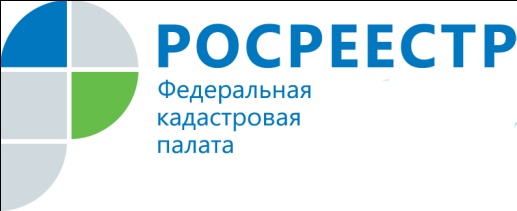 Внимание, горячая линия!26 февраля 2019 года филиал Кадастровой палаты проведет горячую линию на тему               «Внесение в ЕГРН сведений об охранных зонах и территориях объектов культурного наследия».Время проведения горячей линии с 10:00 до 16:00 по телефону 8 (391) 202-69-40 добавочный номер 2149.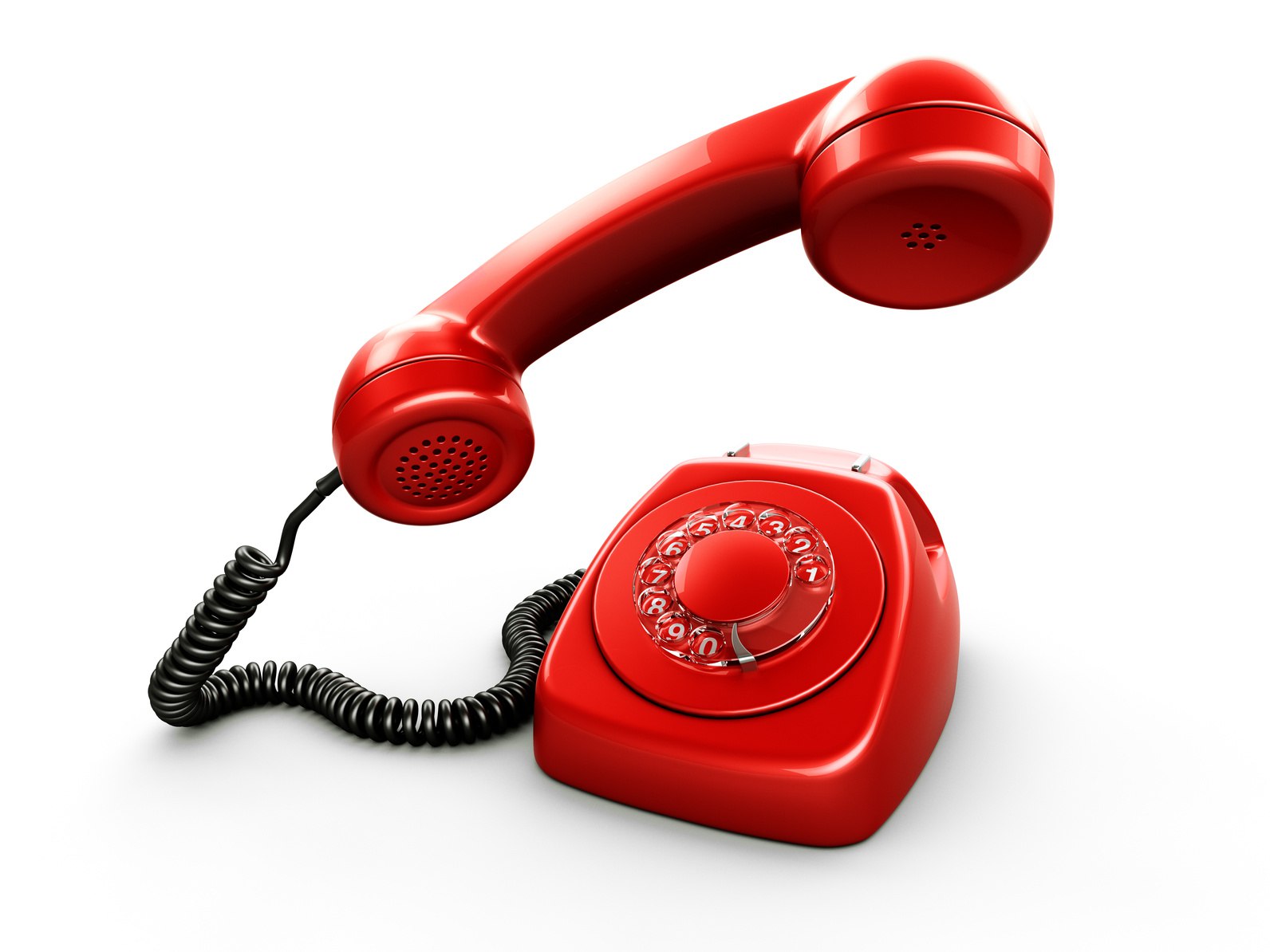 